谷红丽教授简介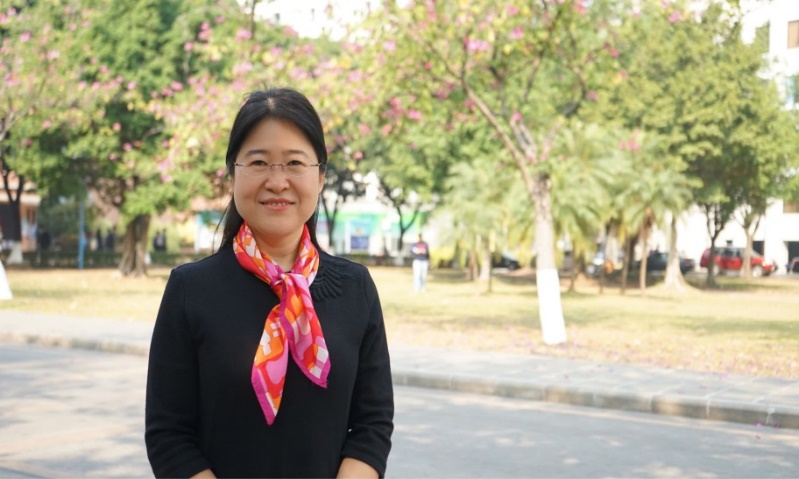 谷红丽，文学博士，华南师范大学外国语言文化学院教授、博士生导师、院长、外国文学与文化研究中心主任、翻译硕士教育中心主任。兼任全国美国文学研究会理事、广东省第六届学位委员会专业学位研究生教指委委员、广东省外国文学学会副会长，广东省中国文学学会比较文学分会副会长、国家社科基金项目同行评议专家、教育部学位与研究生教育评估工作专家、广东省高等学校教师专业技术资格评审高评委等。曾参与完成2项国家社科基金项目，主持完成3项省部级项目，目前主持1项国家社科基金项目（诺曼梅勒美国文学批评史研究（14BWW004）和2项广东省教育厅项目。在《外国文学研究》、《外国文学》、《当代外国文学》等核心期刊发表论文20多篇，出版专著《新历史主义与文化唯物主义批评视角下诺曼·梅勒的作品研究》（2004）和《理解诺曼·梅勒》（2009年）、译著《穿PRADA的女魔头》（2005）等，参编研究生教材《美国后现代派小说选读》（2009）。主要研究领域为英美文学、比较文学与跨文化、翻译学。                        电子邮箱：guhongli@m.scnu.edu.cn【应聘该合作导师时，请咨询以下联系人】联系人：骆老师联系人电话：020-85211329联系人邮箱：wwxy85211407@126.com